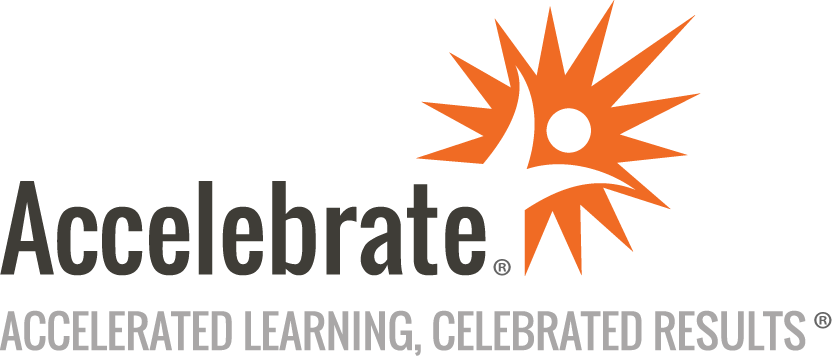 Implementing a Data Analytics Solution with Azure Synapse Analytics (DP-3012)Course Number: MOC-DP-3012
Duration: 1 dayOverviewIn Microsoft's official course DP-3012, Implementing a Data Analytics Solution with Azure Synapse Analytics, attendees learn how to manage and use SQL dedicated and serverless Spark pools. Students master data wrangling and the ELT process using Synapse Pipelines, which offers a familiar flow for Azure Data Factory (ADF) users, simplifying data movement to the Synapse dedicated pool database.PrerequisitesThe Audience should have familiarity with notebooks that use different languages and a Spark engine, such as Databricks, Jupyter Notebooks, Zeppelin notebooks and more. They should also have some experience with SQL, Python, and Azure tools, such as Data Factory.MaterialsAll Microsoft 365 training students receive Microsoft official courseware.Software Needed on Each Student PCAttendees will not need to install any software on their computer for this class. The class will be conducted in a remote environment that Accelebrate will provide; students will only need a local computer with a web browser and a stable Internet connection. Any recent version of Microsoft Edge, Mozilla Firefox, or Google Chrome will be fine.ObjectivesIdentify the business problems that Azure Synapse Analytics addressesUnderstand the capabilities and use cases for serverless SQL pools in Azure Synapse AnalyticsUse Spark in Azure Synapse Analytics to analyze and visualize data in a data lake.Work with Delta Lake, an open-source relational storage area for Spark, to implement a data lakehouse architecture in Azure Synapse AnalyticsUse Relational data warehouses for data models, reports, and analysis.Use Azure Synapse Analytics pipelines to build integrated data solutions that extract, transform, and load data across diverse systems.OutlineIntroduction to Azure Synapse Analytics What is Azure Synapse AnalyticsHow Azure Synapse Analytics worksWhen to use Azure Synapse AnalyticsUse Azure Synapse serverless SQL pool to query files in a data lake Understand Azure Synapse serverless SQL pool capabilities and use casesQuery files using a serverless SQL poolCreate external database objectsAnalyze data with Apache Spark in Azure Synapse Analytics Get to know Apache SparkUse Spark in Azure Synapse AnalyticsAnalyze data with SparkVisualize data with SparkUse Delta Lake in Azure Synapse Analytics Understand Delta LakeCreate Delta Lake tablesCreate catalog tablesUse Delta Lake with streaming dataUse Delta Lake in a SQL poolAnalyze data in a relational data warehouse Design a data warehouse schemaCreate data warehouse tablesLoad data warehouse tablesQuery a data warehouseBuild a data pipeline in Azure Synapse Analytics Understand pipelines in Azure Synapse AnalyticsCreate a pipeline in Azure Synapse StudioDefine data flowsRun a pipelineConclusion